A Catholic Wedding  Checklist	Meet with the deacon to complete the Prenuptial Investigation.	Set the date for the wedding.	Set a date to meet with the priest on a social level closer to the wedding.	Reserve the Church.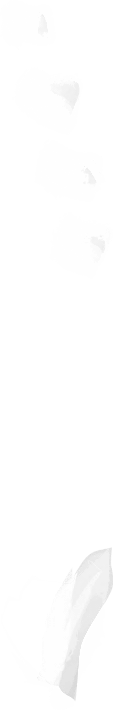 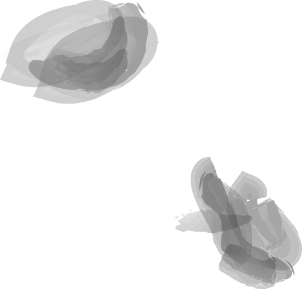 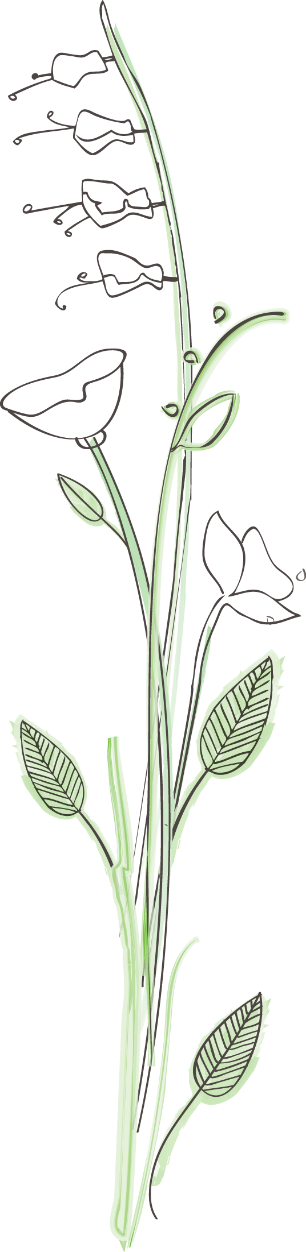 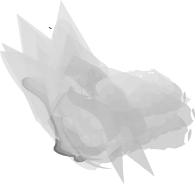 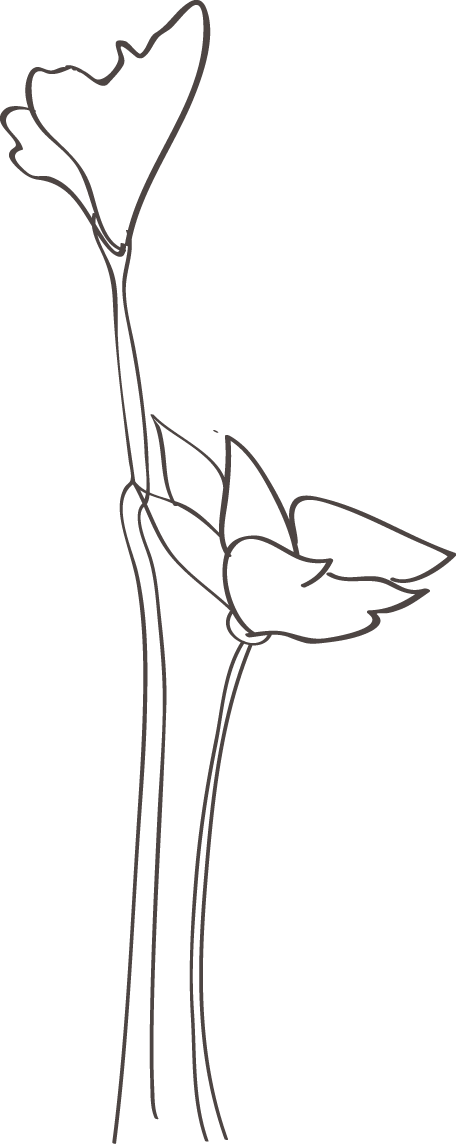 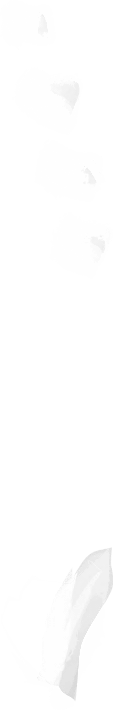 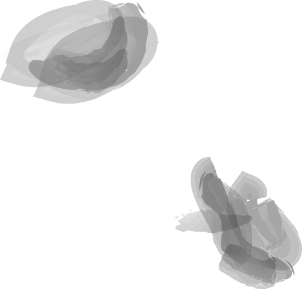 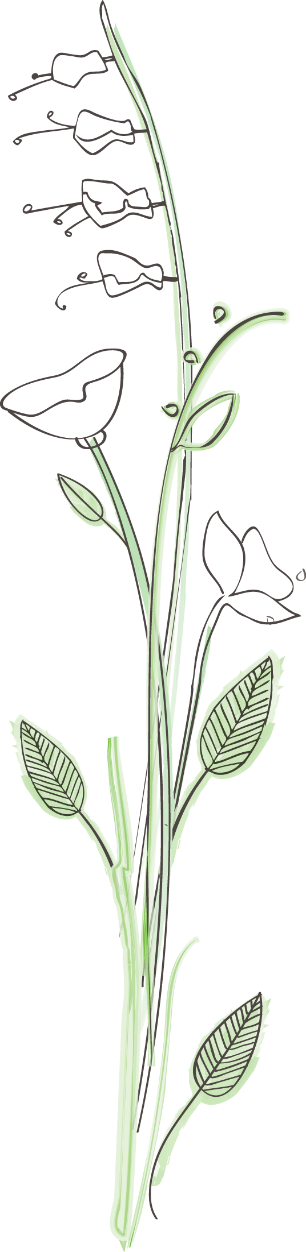 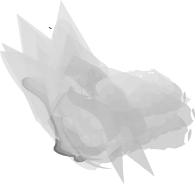 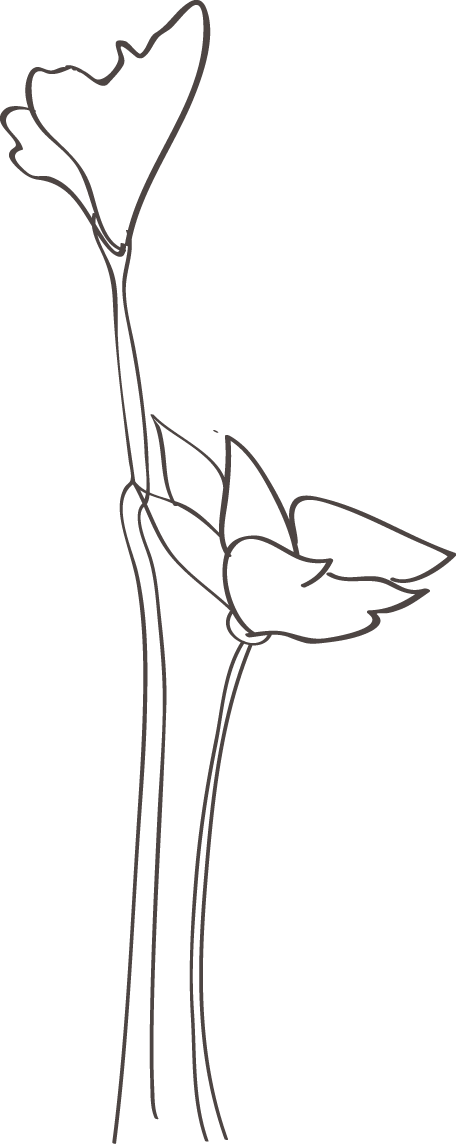 	Reserve a reception site.	Figure out seating arrangement for the reception.	Reserve a block of hotel rooms for out-of-town guests. (Ask about group rates.)	Book a hotel room for the wedding night.	Ask people to be in your wedding party.	Ask people to Lector.	Ask people to be Eucharistic Ministers. (If applicable)	Ask people to be Ushers.	Ask people to be Gift Bearers (If applicable)	Ask people to be Ring Bearer or Flower Girl.	Send out invitations! (Include lodging info and maps if possible.)	Complete the Fully Engaged Survey that the Marriage Coordinator has sent to you.	Meet with your Sponsor Couple. (5 meetings or 5-10 hours)	Hire a photographer (and maybe videographer?)	Figure out where/when you will be doing pictures.	Figure out food for the Wedding Reception. 	Figure out what you are going to do for flowers.	Make arrangements for music to be played at the Reception.	Figure out the wedding cake.	Figure out Wedding Day Transportation.	Plan wedding-day beauty preparations.	Figure out food for before the wedding. (Keeping the one hour fast of course)	Enroll in wedding/shower gift registries.	Figure out where/when you are going to open presents.	Figure out food for the Groom’s Dinner.	Communicate rehearsal dinner details to those who will attend the rehearsal and rehearsal dinner.	Find a Wedding Dress.	Shop for bridesmaids’ dresses.	Figure out what the Groom and Groomsmen are going to wear.	Fill out a Dispensation form with the Deacon or Priest. (Only needed in certain circumstances)	Register at the parish you will be attending as a married couple.	Attend a Marriage Preparation Weekend.	Turn in the Marriage Weekend Certificate to the Parish Office.	Receive Marriage Reduced Fee form from the Parish. ($75 off your Marriage License!)	Shop for wedding rings.	Call the parishes you were baptized in and ask them to send your Baptism Certificates to the parish you are getting married in.	Plan your honeymoon.	Pick out readings for the Ceremony.	Find Musicians for the Ceremony.	Pick out music for the Ceremony.	Purchase your Marriage License. (Bring it to the parish office so you don’t have to worry about it on your wedding day!)	Figure out the program for the wedding.	Once you have a draft of the program, have the Deacon or Priest proofread it.	Look into where everyone will dress for the ceremony.	Pay the Church the Facilities Use Fee.	Participate in Reconciliation.	Give the caterer a final head count.	Purchase gifts for whoever you want to give gifts to.	Ask someone to act as an “organizer” to handle any last-minute problems.	Give any payments that need to be distributed to your go-to person.	Pack for the honeymoon.	ENJOY THIS ONCE-IN-A-LIFETIME EVENT!	Send out Thank You lettersThis list may not include everything you need to do. It may include things that you don’t need to do. It is simply here to help. If you have any comments on the list, feel free to contact us. God Bless! 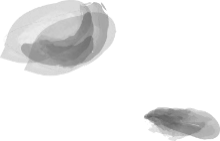 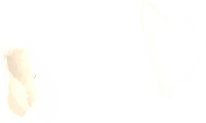 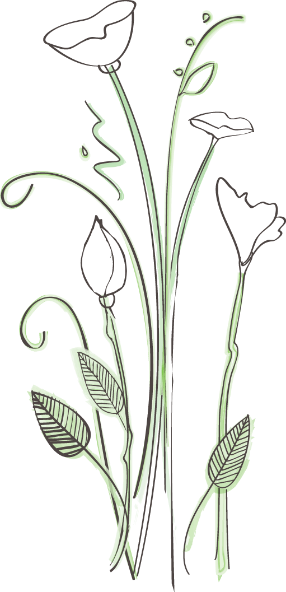 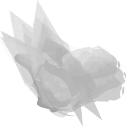 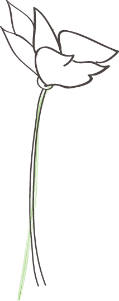 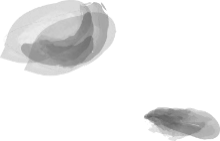 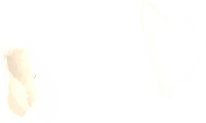 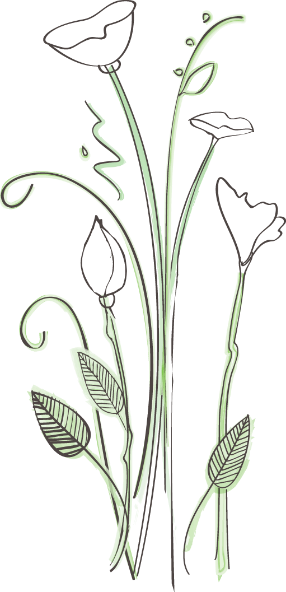 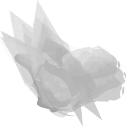 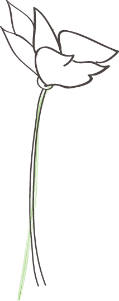 